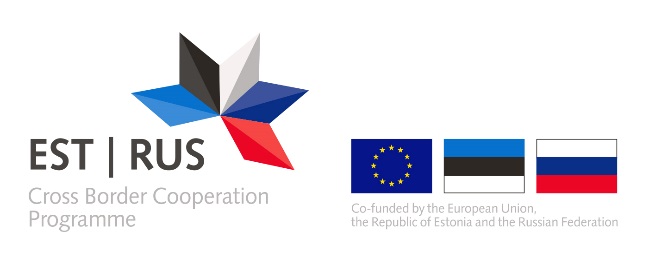 ANNEX 7DECLARATION OF APPLYING STATE AID / DE MINIMIS AIDActivityTotal cost of the activity (inc VAT)Eligible cost of the activityAid intensity (%)Aid amountState aid / de minimis aid / non-economic activityNo 1No 2No 3No …